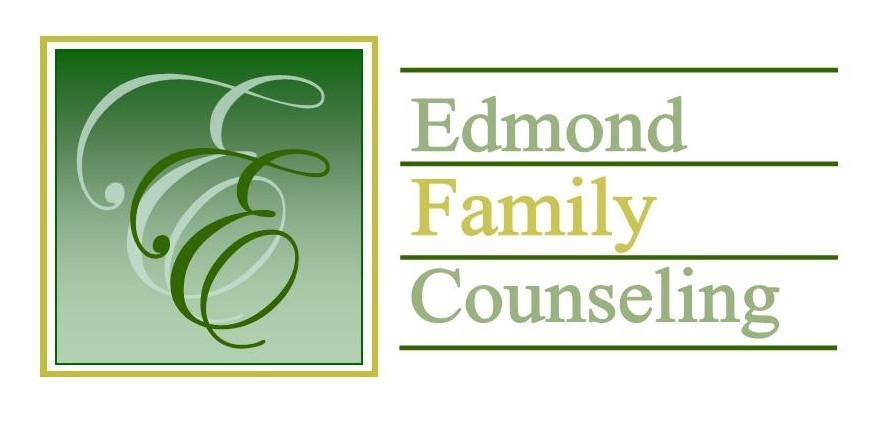 Edmond Family Counseling is committed to strengthening families and our community by championing mental health through prevention, education, and counseling.March Meeting AgendaMEETING DATE:  March 26, 2019      12:00 to 1:00 pmTherapist Showcase- Sheila Stinnett, LPC 1. 	Call to Order: President- Tim Bridges2. 	Consent Agenda: Remember anything in this section can be removed, discussed and      	voted on separately.a.	February Meeting Minutesb. 	February Director’s Report (Summary of Director’s activities since last    				board mtg.)c.	February Assistant Director’s Report (Summary of Assistant Director’s 				activities since last board mtg.)d.	February Statistical Report3.	Old Business- None4.	New Businessa.	Possible consideration and vote to enter into executive session to discuss personnel matters as advised by attorney Hugh Robertb.	Possible consideration and vote to enter into regular board sessionc.	Possible consideration and vote on any motions as a result of executive session  5.	Board Resources – Sheila Stinnett	a. 	Skill inventory sheet Legislative focus of the month- Chuck De Bellevue 6.	Committee Reports:	a.	Financial Committee February Treasurer’s Report	b.   	Hope for Families – Bill Hesse	c.   	Fundraising- Sheila Stinnettd.   	Public Relations and Be Edmond- Sheila Stinnette.	Professional Development & Oversight Committee- Chris BuddeDiscussion about committee input survey7. 	New Business- (In accordance with the Open Meeting Act, new business is defined as 	any matter not known about or which could not have been reasonably foreseen prior 	to the time of posting the agenda.)8. 	Adjournment		Chuck DeBellevue will be providing lunch for February 2019.      Please call 341-3554 & leave a message if you are unable to attend     EFC Board Meeting agenda posted in the EFC lobby March 21, 2019